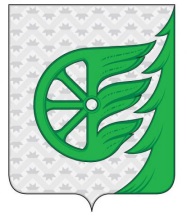 Администрация городского округа город ШахуньяНижегородской областиот 06 июля 2017 года									     № 285-рО внесении изменений в распоряжение администрации городского округа город Шахунья Нижегородской области от 11.01.2016 № 4-р «Об утверждении Положения о юридическом отделе администрации городского округа город Шахунья Нижегородской области»В соответствии с Законом Нижегородской области от 06.04.2017 № 35-З «О наделении органов местного самоуправления муниципальных районов и городских округов Нижегородской области отдельными государственными полномочиями по организации и осуществлению деятельности по опеке и попечительству в отношении совершеннолетних граждан»:1. В распоряжение администрации городского округа город Шахунья Нижегородской области от 11.01.2016 № 4-р «Об утверждении Положения о юридическом отделе администрации городского округа город Шахунья Нижегородской области» внести прилагаемые изменения.2. Настоящее распоряжение вступает в силу с момента его подписания и распространяет свое действие на правоотношения, возникшие с 01.07.2017.Глава администрации городскогоокруга город Шахунья								       Р.В.КошелевУТВЕРЖДЕНЫраспоряжением администрации 
городского округа город ШахуньяНижегородской областиот 06.07.2017 года № 285-рПункт 2.2. Положения дополнить абзацем следующего содержания:«-осуществление отдельных государственных полномочий по организации и осуществлению деятельности по опеке и попечительству в отношении совершеннолетних граждан, признанных судом недееспособными или ограниченно дееспособными, и совершеннолетних дееспособных граждан, которые по состоянию здоровья не могут самостоятельно осуществлять и защищать свои права и исполнять обязанности (далее также - совершеннолетний гражданин), а также деятельности по осуществлению полномочий в отношении имущества совершеннолетних граждан, признанных судом безвестно отсутствующими, и другими полномочиями органов опеки и попечительства в отношении совершеннолетних граждан в соответствии с федеральными законами и законами Нижегородской области.»___________________Р А С П О Р Я Ж Е Н И Е